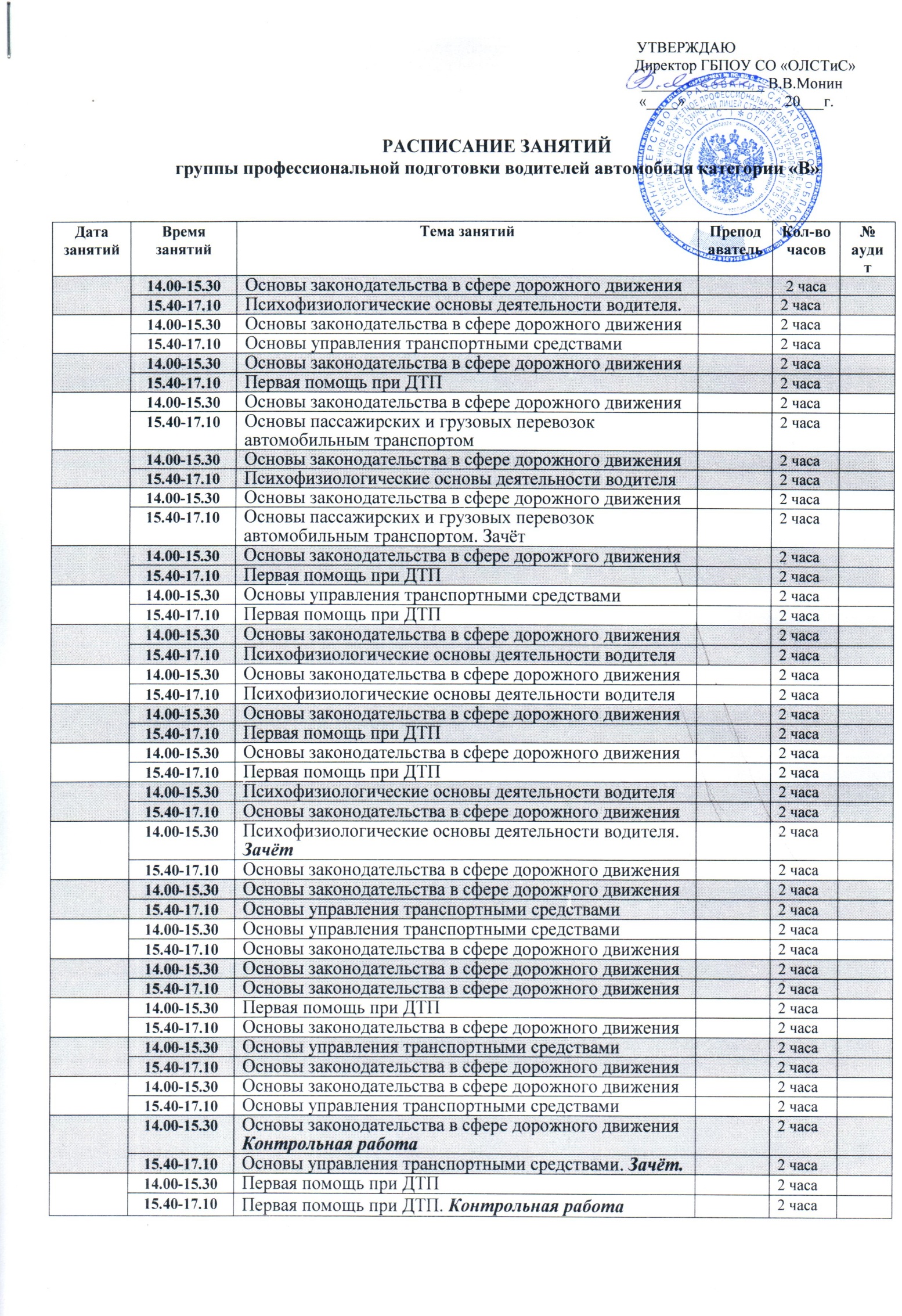 14.00-15.30Устройство и техническое обслуживание транспортных средств категории «В» как объект управления2 часа15.40-17.10Основы управления транспортными средствам категории «В»2 часа14.00-15.30Устройство и техническое обслуживание транспортных средств категории «В» как объект управления2 часа15.40-17.10Основы управления транспортными средствами категории «В»2 часа14.00-15.30Устройство и техническое обслуживание транспортных средств категории «В» как объект управления2 часа15.40-17.10Основы управления транспортными средствами категории «В»2 часа14.00-15.30Устройство и техническое обслуживание транспортныхсредств категории «В» как объект управления2 часа15.40-17.10Основы управления транспортными средствами категории «В». Зачёт2 часа14.00-15.30Устройство и техническое обслуживание транспортных средств категории «В» как объект управления2 часа15.40-17.10Основы управления транспортными средствами категории «В»2 часа14.00-15.30Устройство и техническое обслуживание транспортных средств категории «В» как объект управления2 часа15.40-17.10Основы управления транспортными средствами категории «В»2 часа14.00-15.30Устройство и техническое обслуживание транспортных средств категории «В» как объект управления2 часа15.40-17.10Организация и выполнение грузовых перевозок автомобильным транспортом2 часа14.00-15.30Устройство и техническое обслуживание транспортных средств категории «В» как объект управления2 часа15.40-17.10Организация и выполнение грузовых перевозок автомобильным транспортом2 часа14.00-15.30Устройство и техническое обслуживание транспортных средств категории «В» как объект управления2 часа15.40-17.10Организация и выполнение грузовых перевозок автомобильным транспортом2 часа14.00-15.30Устройство и техническое обслуживание транспортных средств категории «В» как объект управления Зачёт2 часа15.40-17.10Организация и выполнение пассажирских перевозок автомобильным транспортом2 часа14.00-15.30Организация и выполнение грузовых перевозок автомобильным транспортом. Зачёт2 часа15.40-17.10Организация и выполнение пассажирских перевозок автомобильным транспортом2 часа14.00-15.30Организация и выполнение пассажирских перевозок автомобильным транспортом. Зачёт2 часаКвалификационный экзамен4 часа